Воспитатель  Шейхуллина  А.ХФормирование элементарных математических представлений у детей 5-6 лет.Апрель.Добрый день, уважаемые родители!Сегодня мы вам предлагаем игры и задания для формирования у детей старшей группы элементарные математические представления.Эти игры и задания помогут   • совершенствовать навыки счета в пределах 10; учить понимать отношения рядом стоящих чисел: 6 и 7, 7 и 8, 8 и 9, 9 и 10.   • развивать умение ориентироваться на листе бумаги, определять стороны, углы и середину листа.   • продолжать формировать умение видеть в окружающих предметах форму знакомых геометрических фигур (плоских).   Вам понадобится плоскостные геометрические фигуры  по 5 шт.- квадраты , прямоугольники, круги, овалы, треугольники  из бумаги или картона, чистый лист бумаги, цветные карандаши, предметы разной формы, мяч, листы бумаги с контурным изображением геометрических фигур.Методические указания   Игровая ситуация «Полет в космос».   Взрослый. предлагает совершить полет в космос .   1 часть. Тренировка «космонавтов» перед полетом.   • Дидактическая игра «Считай дальше».   Игра проводится с мячом. Взрослый называет число, передавая мяч ребенку, а он считают от названного числа до 10.   • Игра «Назови соседей».   Взрослый называет число, а ребенок  его соседей (на один больше и на один меньше).Дети имитируют полет.   2 часть. Игровое упражнение «Соберем ракеты».   Взрослый  показывает макет ракеты (силуэтное изображение) и предлагает детям  собрать космические   корабли  на которых  полетим в космос. Дети запоминают строение ракеты и выкладывают такие же из геометрическихфигур.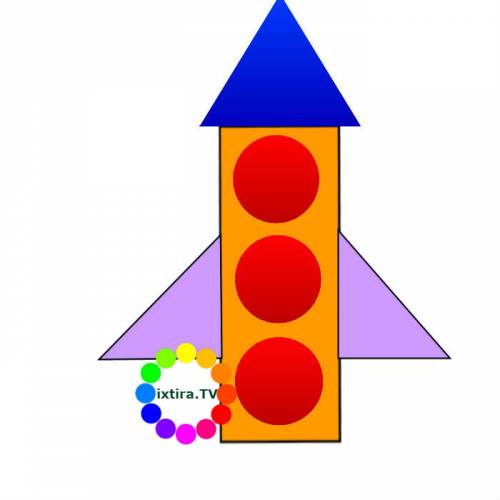 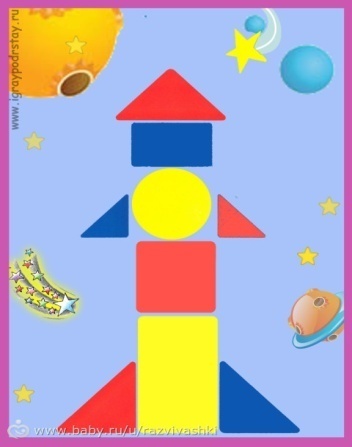    3 часть. Продолжение полета.   Взрослый предлагает  полет с помощью ручного управления. Дети берут листы бумаги и устанавливают круг – пульт управления в середине листа.   Взрослый дает команды:   – впереди планета Марс, ее надо облететь, переведя пульт управления в верхний правый угол;   – навстречу нам движется метеоритный дождь, переводим пульт управления в нижний левый угол;   – приближаемся к искусственному спутнику Земли и переводим пульт управления в нижний правый угол;   – пересекаем созвездие Большой Медведицы и переводим пульт управления в верхний левый угол;   – переходим на автоматическое управление, переводя пульт управления на середину.4 часть. Неизвестная  планета.Дети приземляются на неизвестную планету. Нам нужно изучить планету. Ребенку дают карточки с контурным изображением геометрической фигуры и просят найти в комнате предметы которые соответствуют форме . Например: окно может быть квадратное или прямоугольное ,часы, тарелки  круглые, столешница прямоугольная, и т.д. Дети садятся в ракету и продолжают полет. По сигналу 10 ( счет до 10) возвращаются  на землю.5часть. Игра «Возвращение на землю».   Дети приземляются на свой  космодром. Взрослый.- Вам понравился наш полет? Вас ждет подарок. Его нужно найти в квартире  с помощью подсказок. Например; сделать 3 шага вперед, повернуться налево (направо) и  т.д.  Взрослый заранее прячет  подарок в комнате. Ребенок ищет подарок по подсказкам взрослого.Желаю вам с пользой провести время! Спасибо!